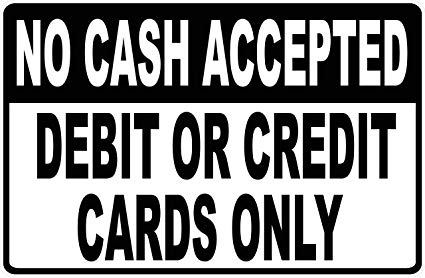 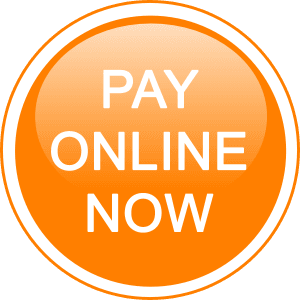 www.watchmegrowcdc.comClick on the “More” tab at the top of the home page  Click “Pay with Credit Card” to make your payment When adding your name, please add your Child’s Full Name next to your name in parentheses. Be sure to stop by the Front Office if you have any questions or need assistance. Thank you for your cooperation!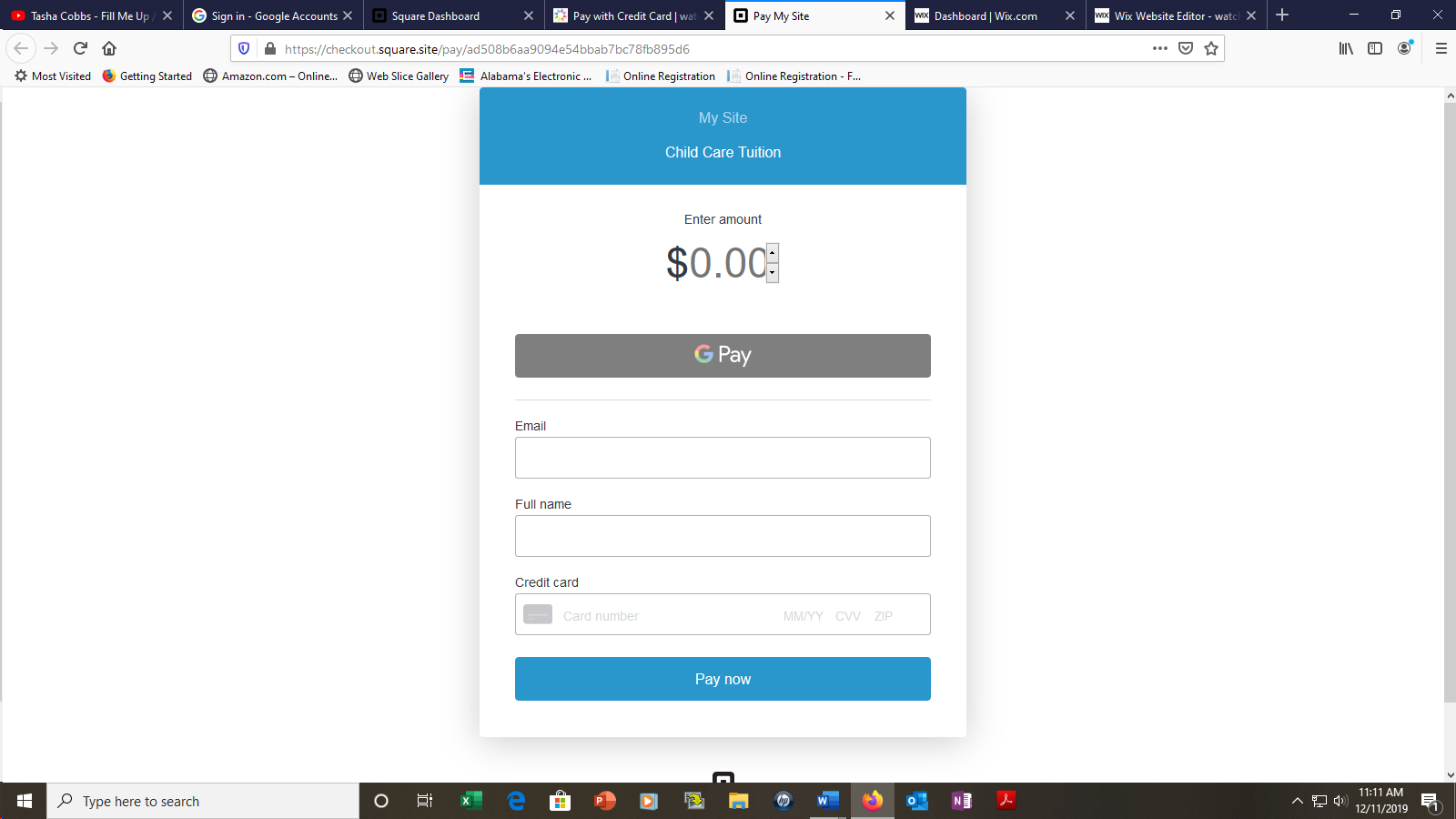 